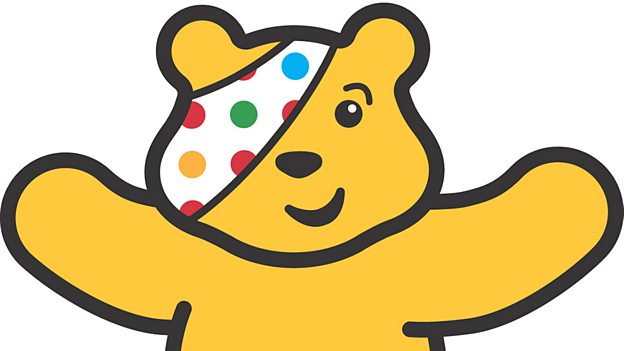 Dear Parents/Carers,This year we are celebrating 40 year of Children in Need!On Friday 13th, we will have a non- uniform day, when the children can come to school in their own clothes or PE kits just bring in £1 to join in the fun.This year Children in Need has a focus on supporting children’s mental health which is so important especially at this time. As a school we will be taking part in 5 to Thrive events  with Joe Wicks throughout the week to help supercharge the children’s mental health.We look forward to a special week.Thank you for your support as always,Mrs RanyardDear Parents/Carers,This year we are celebrating 40 year of Children in Need!On Friday 13th, we will have a non- uniform day, when the children can come to school in their own clothes or PE kits just bring in £1 to join in the fun.This year Children in Need has a focus on supporting children’s mental health which is so important especially at this time. As a school we will be taking part in 5 to Thrive events with Joe Wicks throughout the week to help supercharge the children’s mental health.We look forward to a special week.Thank you for your support as always,Mrs Ranyard